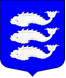 МУНИЦИПАЛЬНЫЙ СОВЕТВНУТРИГОРОДСКОГО МУНИЦИПАЛЬНОГО ОБРАЗОВАНИЯСАНКТ-ПЕТЕРБУРГАМУНИЦИПАЛЬНЫЙ ОКРУГ ВАСИЛЬЕВСКИЙ__________________________________________________________ РЕШЕНИЕ № 7222.12.2014 г.«О внесении изменений в Устав внутригородского муниципального образования Санкт-Петербургамуниципальный округ  Васильевский»В соответствии с пп.1 п.10 ст. 35, п.4 ст.44 Федерального закона от 6 октября 2003 г. N 131-ФЗ "Об общих принципах организации местного самоуправления в Российской Федерации", пп.1 п.4 ст. 26, п.2 ст. 34 Закона Санкт-Петербурга от 23 сентября 2009 г. N 420-79 "Об организации местного самоуправления в Санкт-Петербурге", в целях обеспечения осуществления полномочий главой Местной администрации внутригородского муниципального образования Санкт-Петербурга муниципальный округ Васильевский и заместителем Главы Местной администрации внутригородского муниципального образования Санкт-Петербурга муниципальный округ Васильевский, предложением прокуратуры Василеостровского района Санкт-Петербурга № 29-П/2014 от 05.06.2014 г., Муниципальный совет РЕШИЛ:Внести изменения в Устав внутригородского муниципального образования Санкт-Петербурга муниципальный округ  Васильевский в соответствии с Приложением к настоящему решению.Решение подлежит официальному опубликованию, после его государственной регистрации, в газете "Муниципальный вестник округа № 8"  и вступает в силу в соответствии с действующим законодательством. Опубликовать настоящее решение в установленном законом порядке и разместить на официальном сайте внутригородского муниципального образования муниципальный округ Васильевский Санкт-Петербурга msmov.spb.ru. Контроль за исполнением настоящего решения возложить на Главу муниципального образования.Глава внутригородскогомуниципального образованияСанкт-Петербурга муниципальныйокруг Васильевский	                                    				         К.А.ЧебыкинПриложение к решению Муниципального совета внутригородского муниципального образования Санкт-Петербурга муниципальный округ Васильевский № 72 от 22.12.2014Заменить текст п.5 ст.41 текстом следующего содержания:5) Половина членов конкурсной комиссии назначается муниципальным советом муниципального образования, а другая половина - высшим должностным лицом Санкт-Петербурга – Губернатором Санкт-Петербурга.  Заменить текст пп.24 п.2 ст.5 текстом следующего содержания:24) учреждение печатного средства массовой информации для опубликования муниципальных правовых актов, обсуждения проектов муниципальных правовых актов по вопросам местного значения, доведения до сведения жителей муниципального образования официальной информации о социально-экономическом и культурном развитии муниципального образования, о развитии его общественной инфраструктуры и иной официальной информации.3. Заменить текст пп.38 п.2 ст.5 текстом следующего содержания:38) оказание в порядке и формах, установленных законом Санкт-Петербурга, поддержки гражданам и их объединениям, участвующих в охране общественного порядка на территории муниципального образования;Заменить текст пп.39 п.2 ст.5 текстом следующего содержания:39) создание муниципальных предприятий и учреждений, осуществление финансового обеспечения деятельности муниципальных казенных учреждений и финансового обеспечения выполнения муниципального задания бюджетными и автономными муниципальными учреждениями, а также осуществление закупок товаров, работ, услуг для обеспечения муниципальных нужд.4. Заменить текст пп.16 п.2 ст.5 текстом следующего содержания:16) определение границ прилегающих территорий, на которых не допускается розничная продажа алкогольной продукции, в порядке, установленном Правительством Российской ФедерацииДобавить пп.50 п.2 ст.5 текстом следующего содержания:50) согласование границ зон экстренного оповещения населения.5. Дополнить п.2 ст. 63 подпунктами 4 , 5 следующего содержания:4)  несоблюдение ограничений и запретов и неисполнение обязанностей, которые установлены Федеральным законом от 25 декабря 2008 года № 273-ФЗ «О противодействии коррупции» и другими федеральными законами;5) допущение главой муниципального образования, местной администрацией, иными органами и должностными лицами местного самоуправления муниципального образования и подведомственными организациями массового нарушения государственных гарантий равенства прав и свобод человека и гражданина в зависимости от расы, национальности, языка, отношения к религии и других обстоятельств, ограничения прав и дискриминации по признакам расовой, национальной, языковой или религиозной принадлежности, если это повлекло нарушение межнационального и межконфессионального согласия и способствовало возникновению межнациональных (межэтнических) и межконфессиональных конфликтов.Заменить текст пп.33 п.2 ст.5 текстом следующего содержания:обеспечение условий для развития на территории муниципального образования физической культуры и массового спорта, организация и проведение официальных физкультурных мероприятий, физкультурно-оздоровительных мероприятий и спортивных мероприятий муниципального образования. Пункт 11 статьи 22 Устава изложить в следующей редакции: «11. Итоги собрания граждан подлежат официальному опубликованию (обнародованию).».Статью 22 Устава дополнить пунктом 12 следующего содержания: «12. Территориальное общественное самоуправление.  Под территориальным общественным самоуправлением понимается самоорганизация граждан по месту их жительства на части территории муниципального образования для самостоятельного и под свою ответственность осуществления собственных инициатив по вопросам местного значения.Границы территории, на которой осуществляется территориальное общественное самоуправление, устанавливаются муниципальным советом муниципального образования по предложению населения, проживающего на данной территории.Территориальное общественное самоуправление осуществляется непосредственно населением посредством проведения собраний и конференций граждан, а также посредством создания органов территориального общественного самоуправления.Территориальное общественное самоуправление осуществляется в муниципальном образовании в соответствии с действующим законодательством.».  